Analysis of Usnea Extract Using UPLC-MS/MSJosh Kellogg, Teal JordanPennsylvania State University325 Huck Life Sciences BuildingPennsylvania State UniversityUniversity Park, PA 16802June 2022Quantitative/Targeted method:  Quantitative resultsStandardsChemical structures of standards used for quantitative analysisChromatograms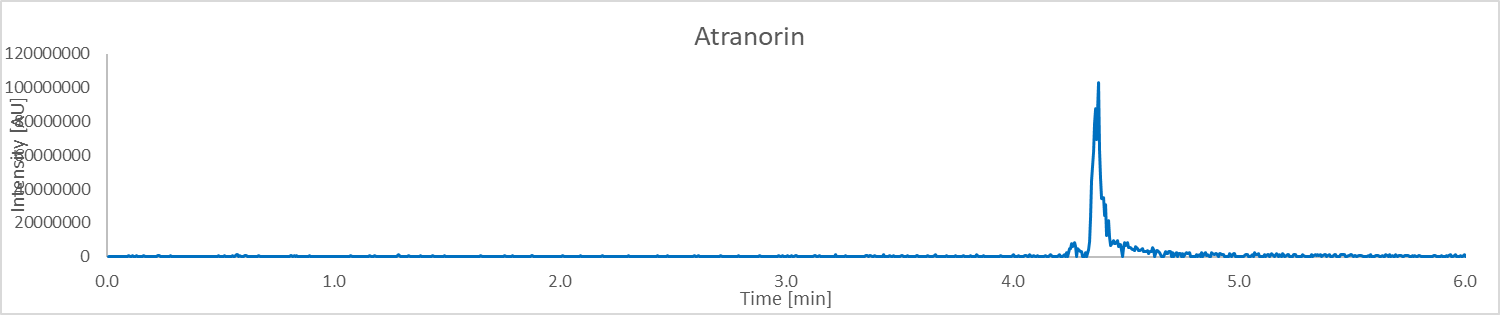 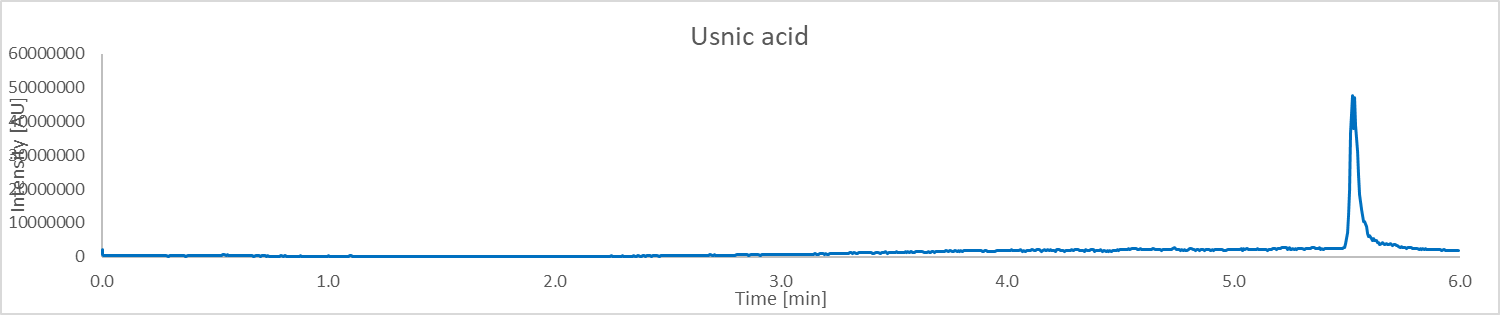 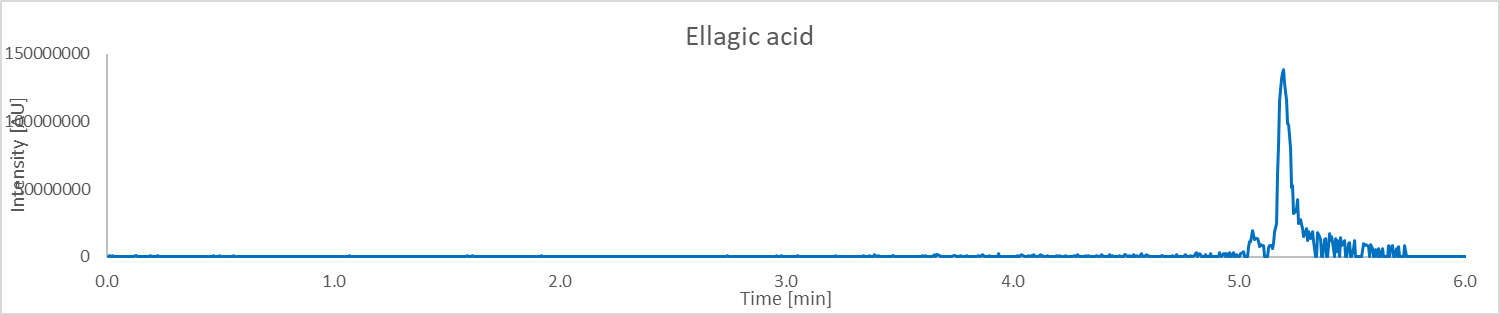 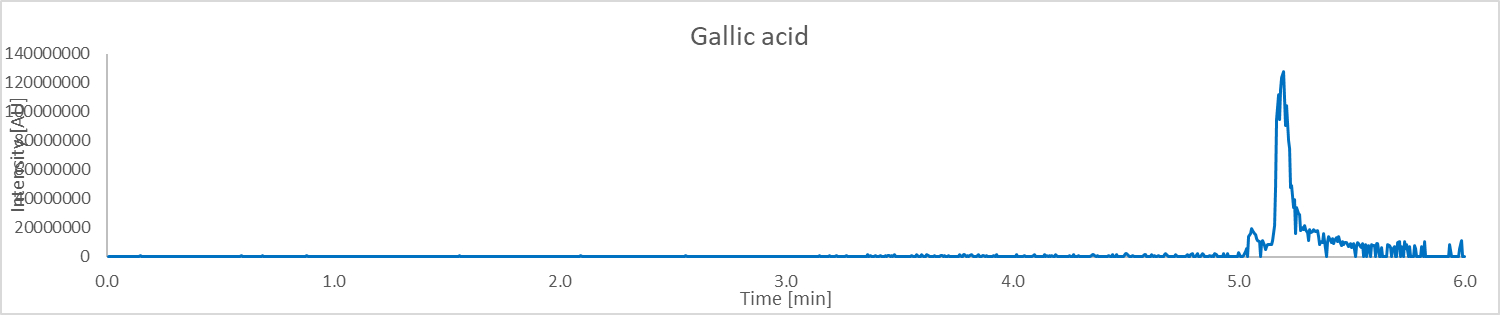 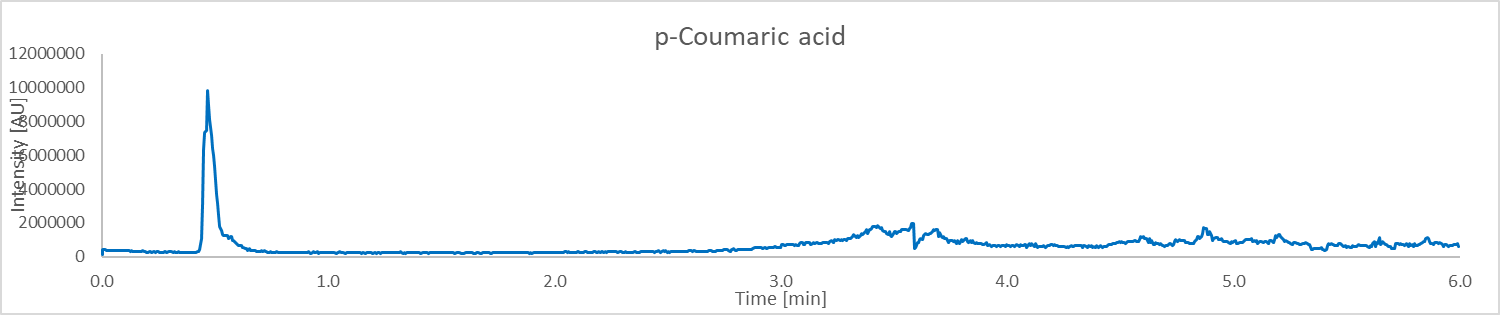 CalibrationUntargeted AnalysisFigure 1: Chromatograms 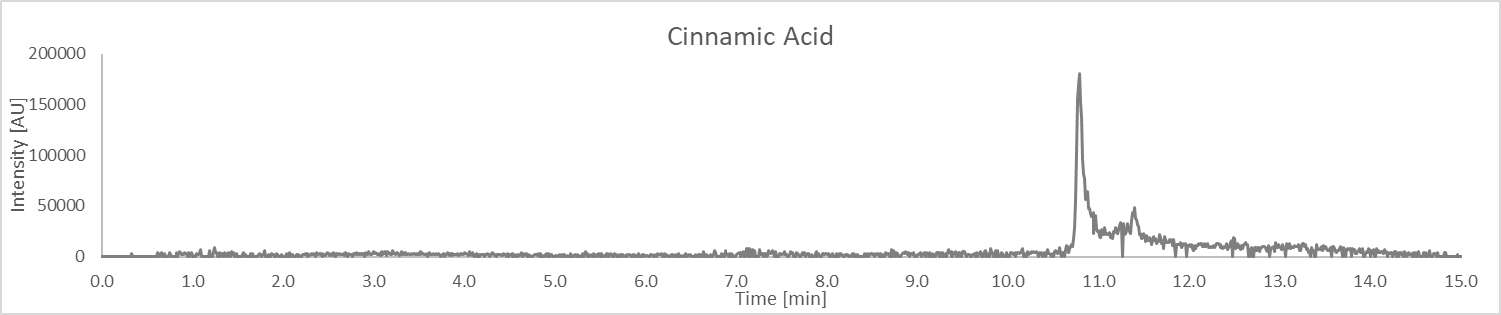 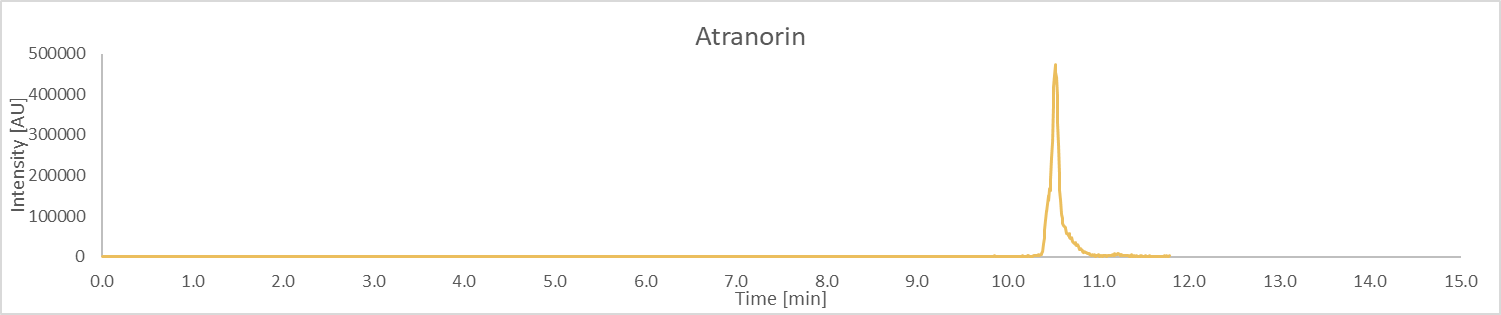 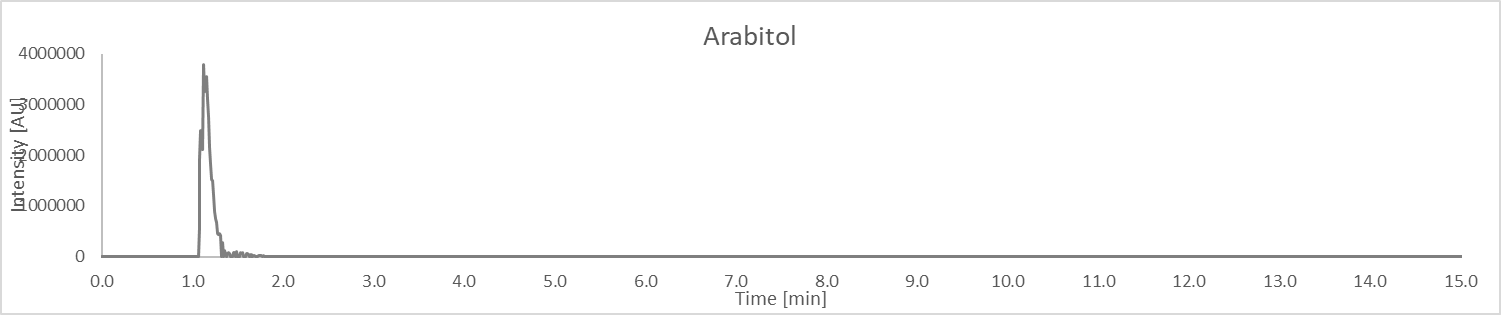 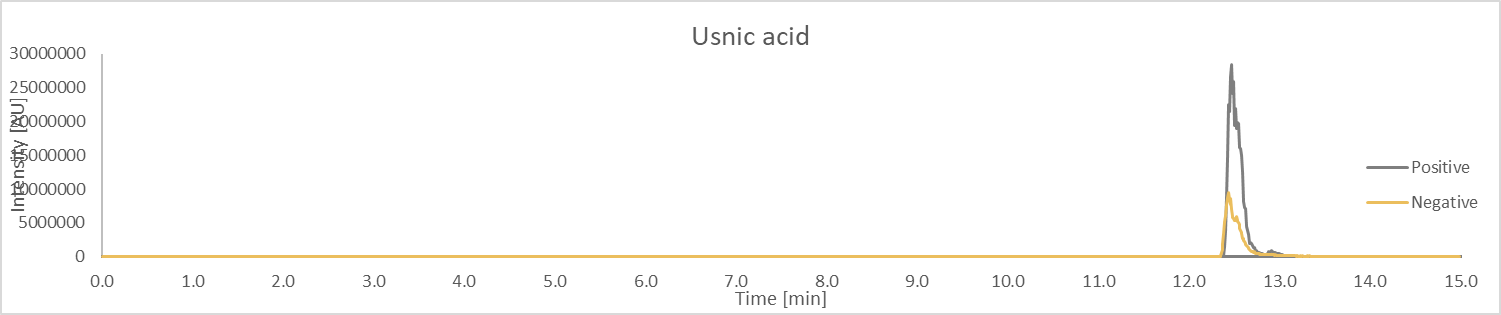 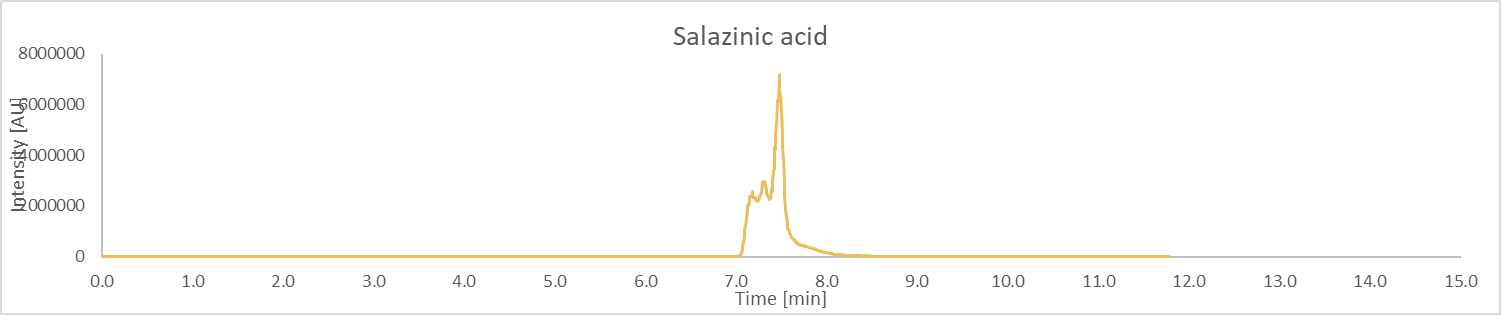 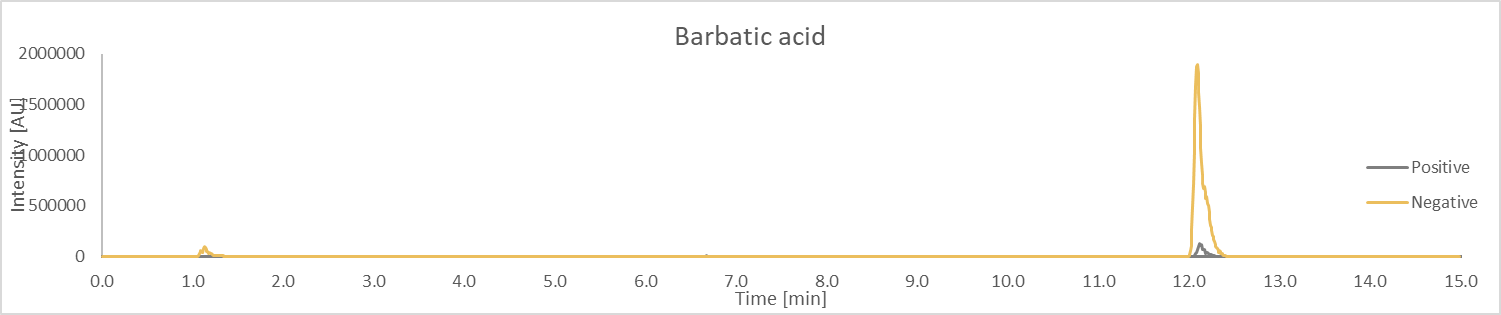 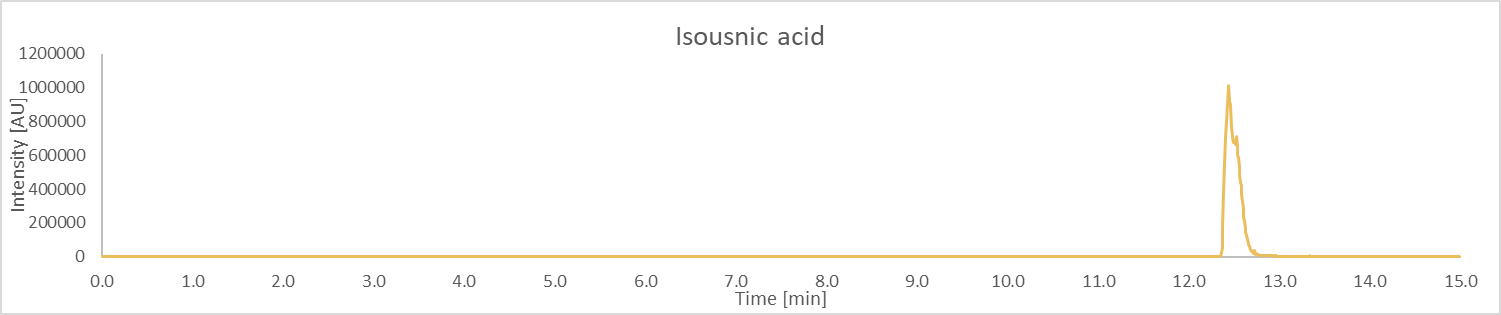 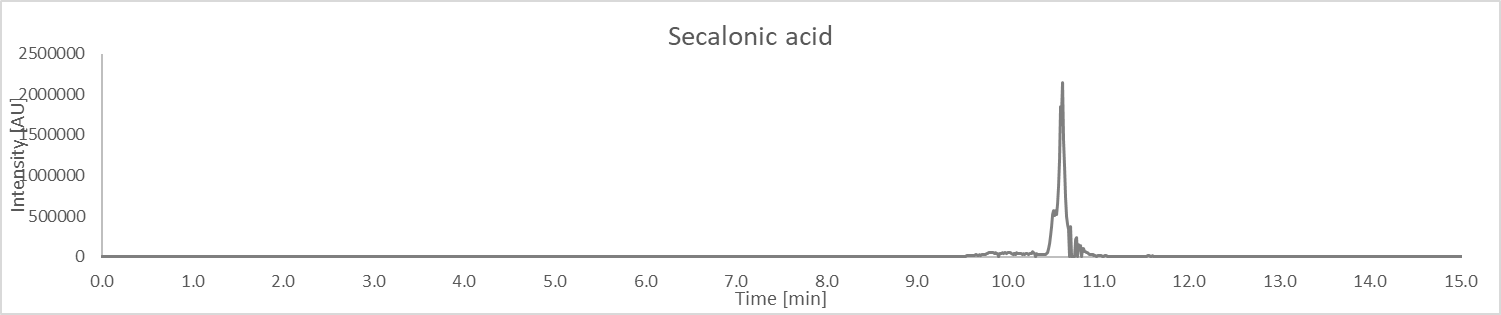 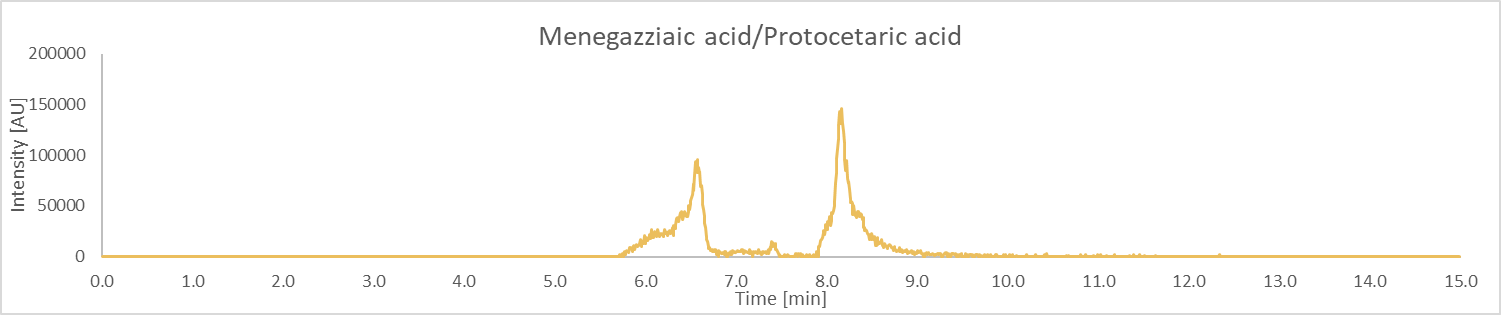 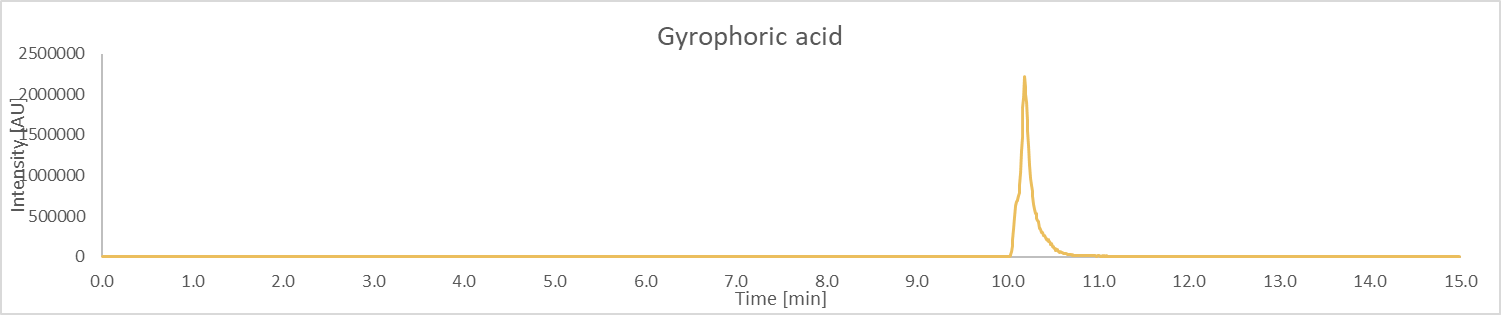 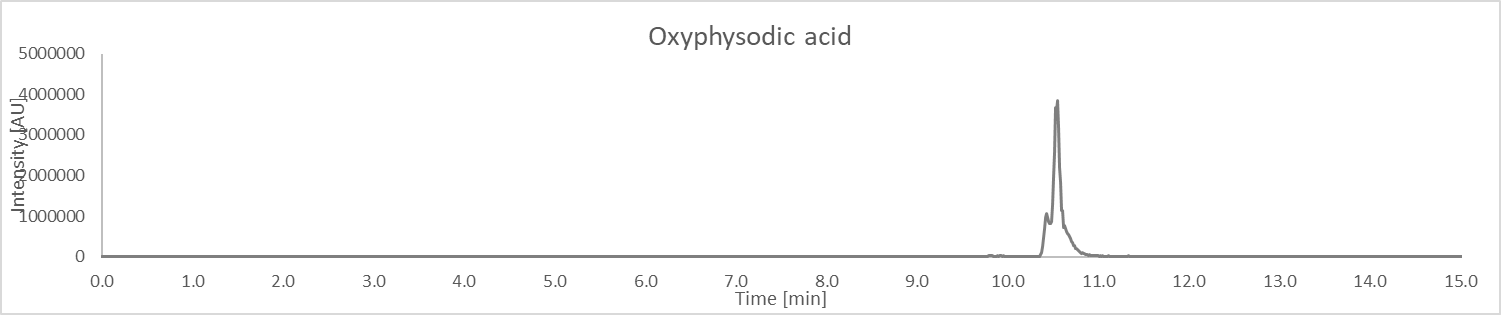 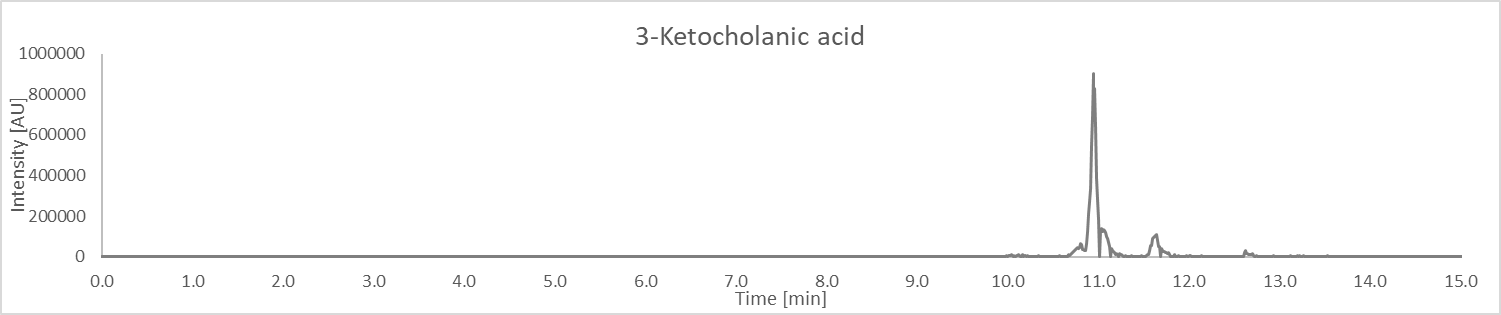 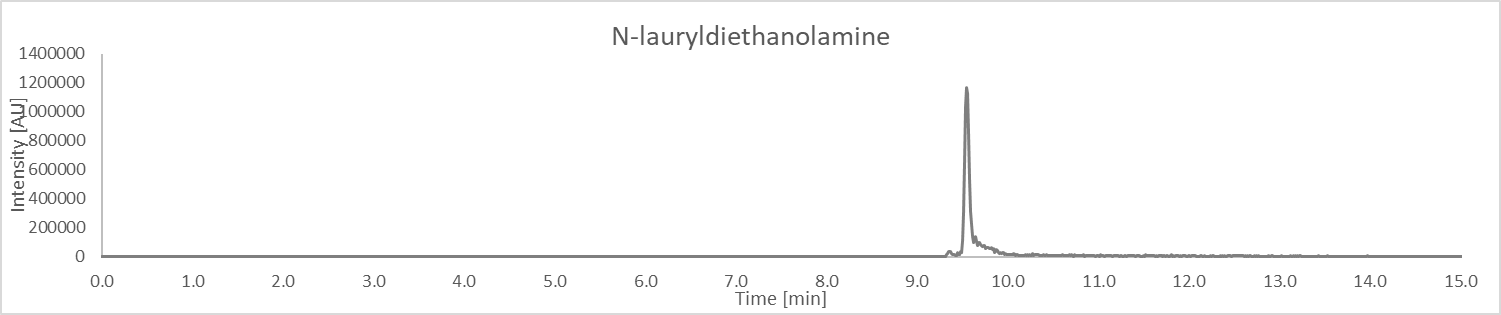 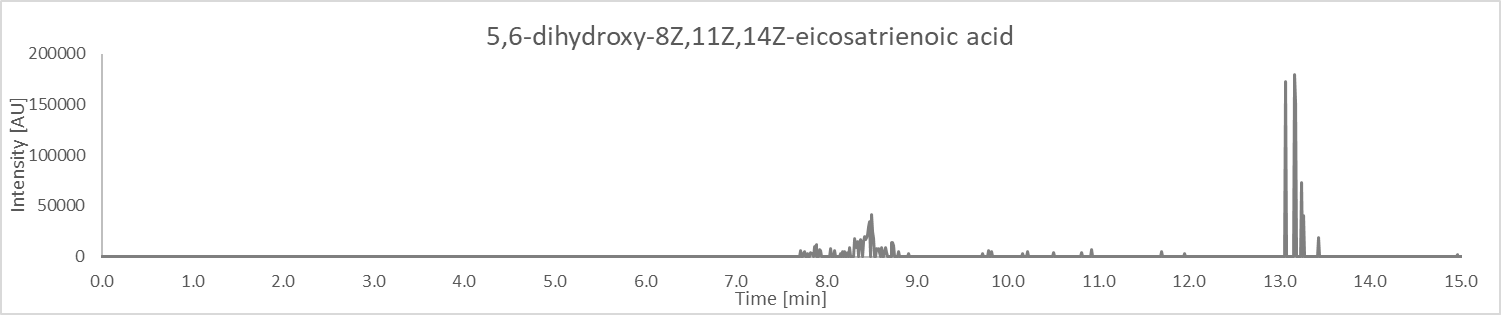 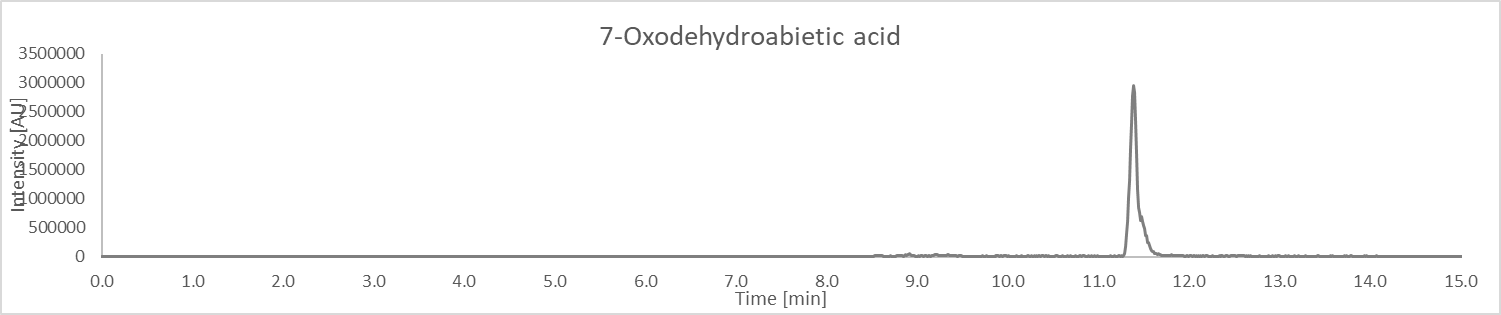 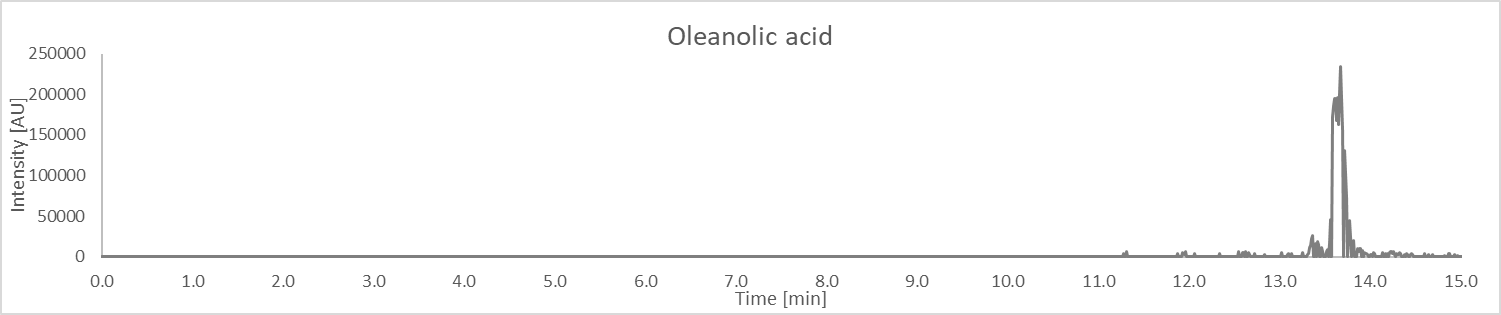 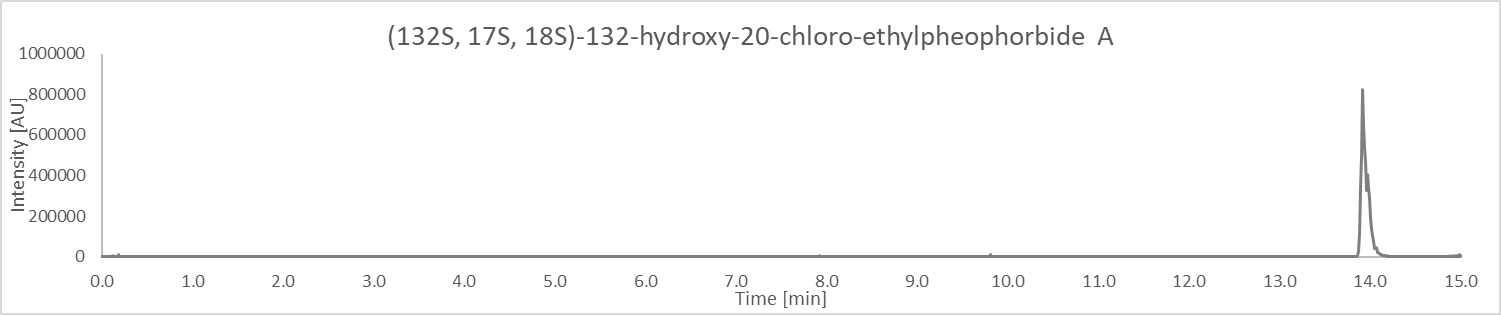 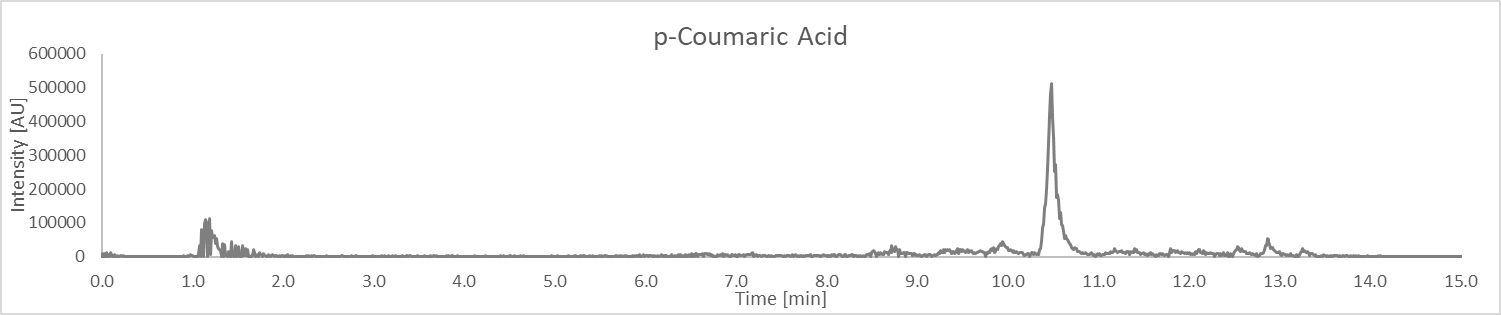 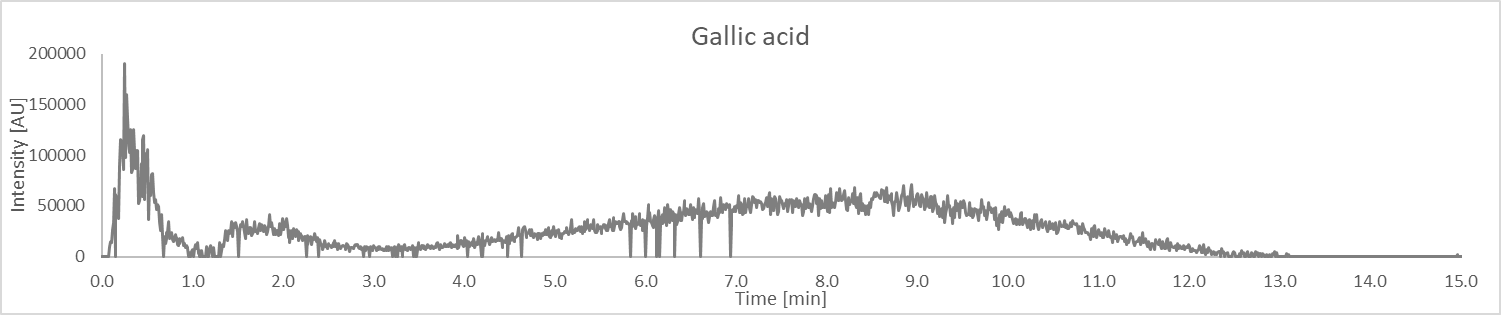 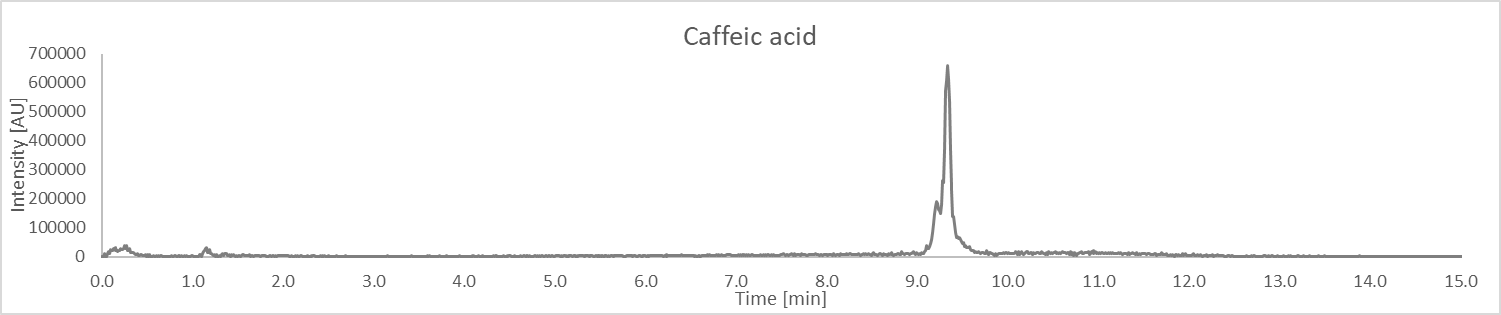 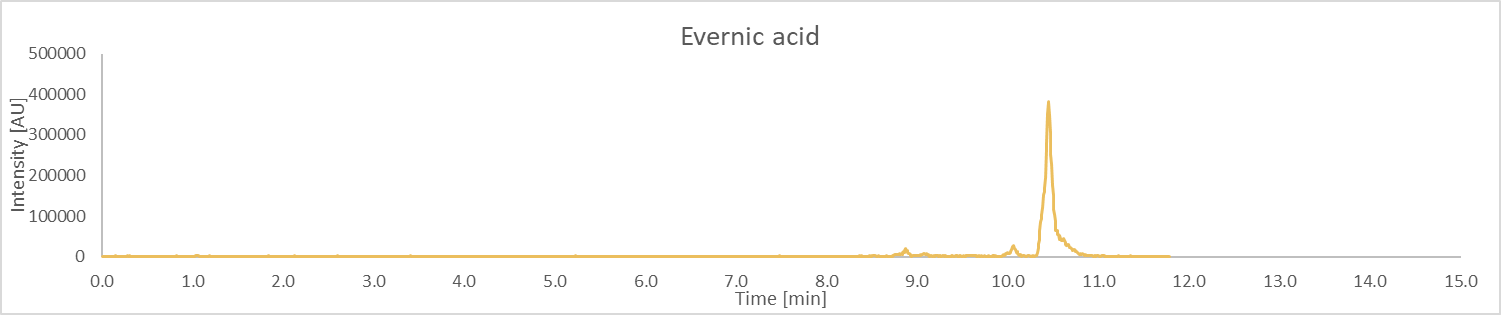 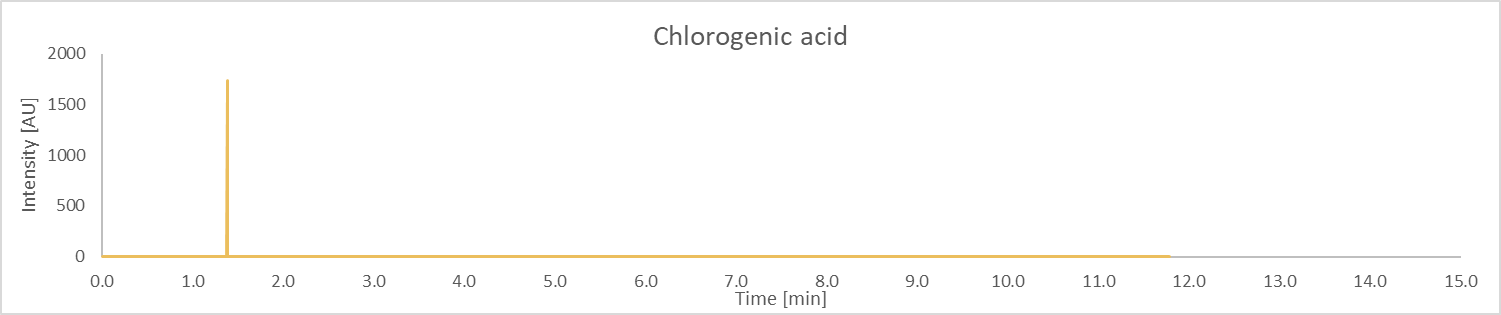 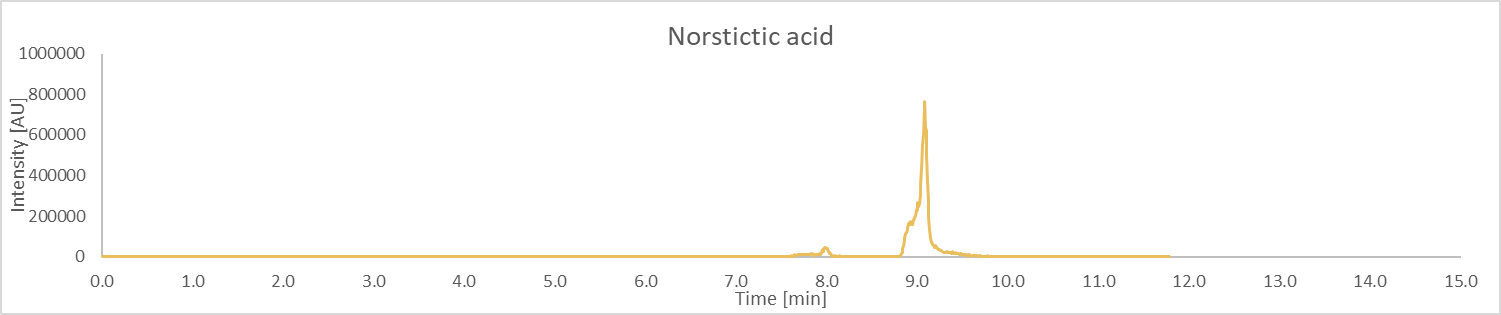 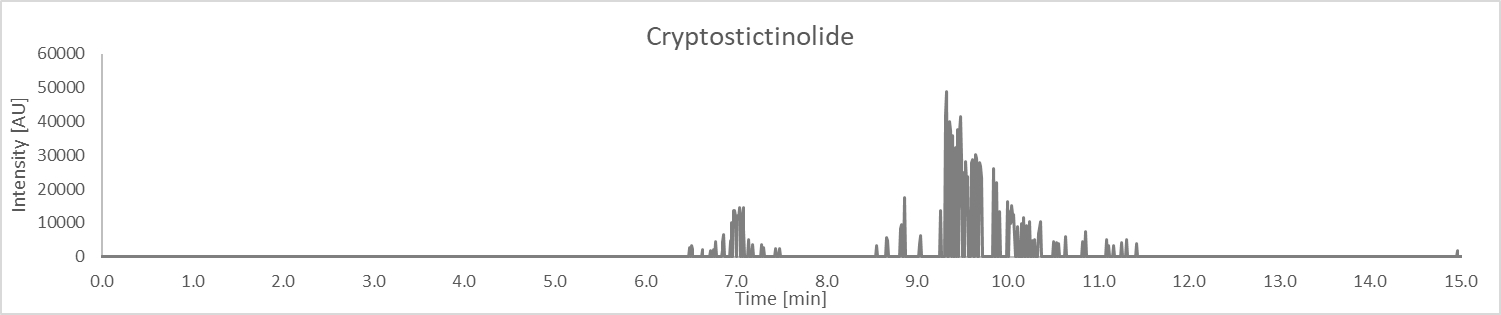 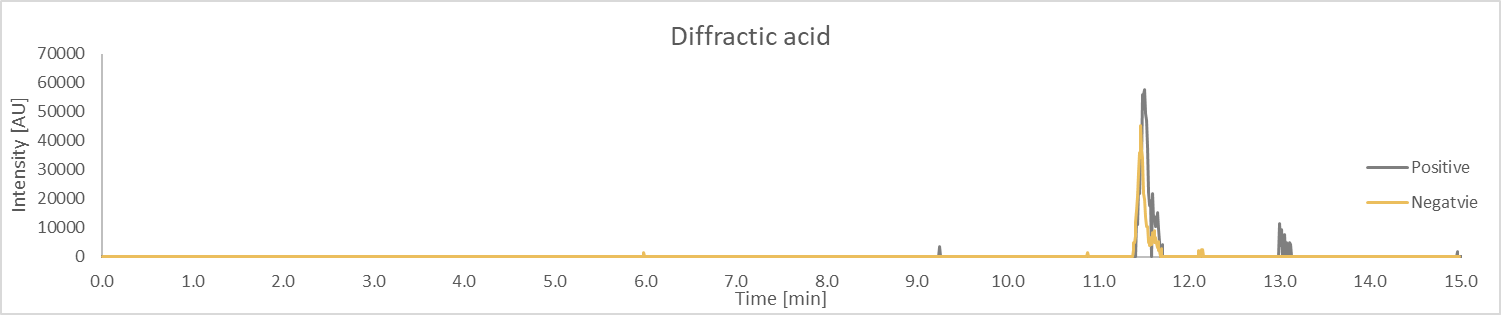 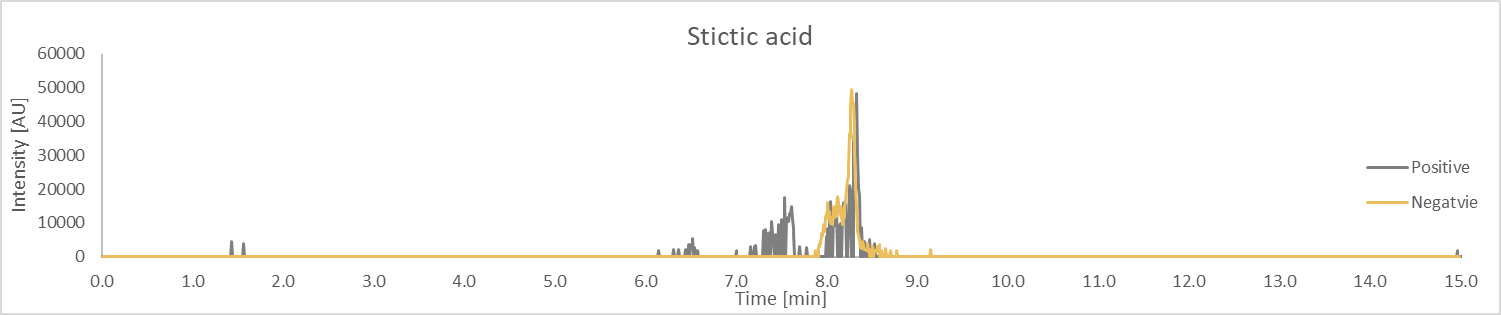 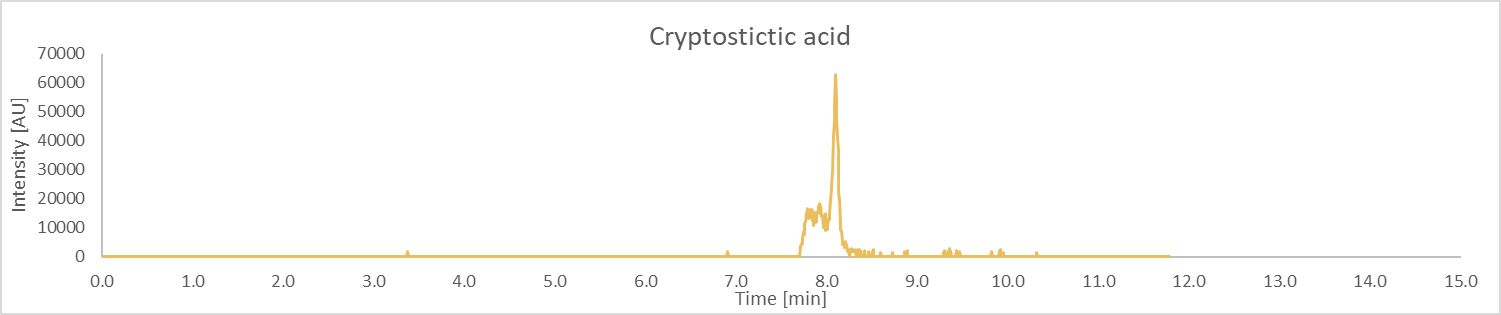 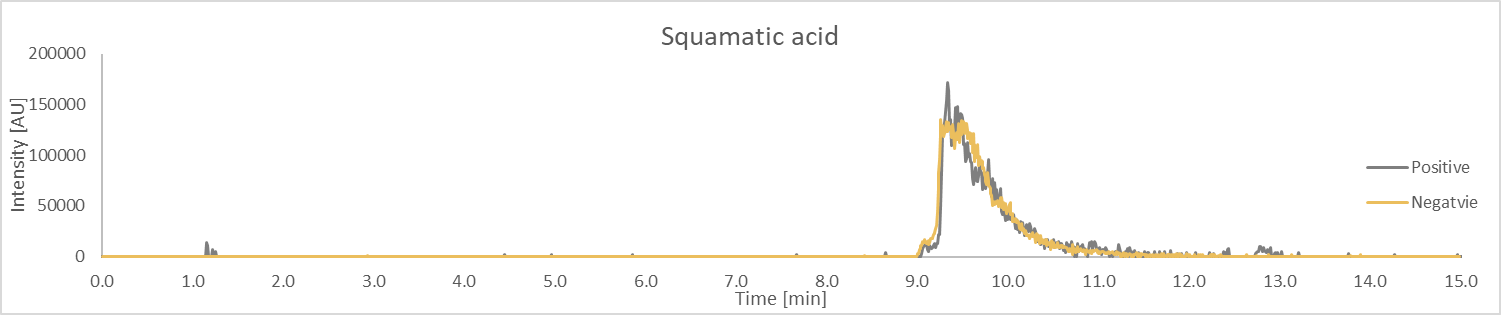 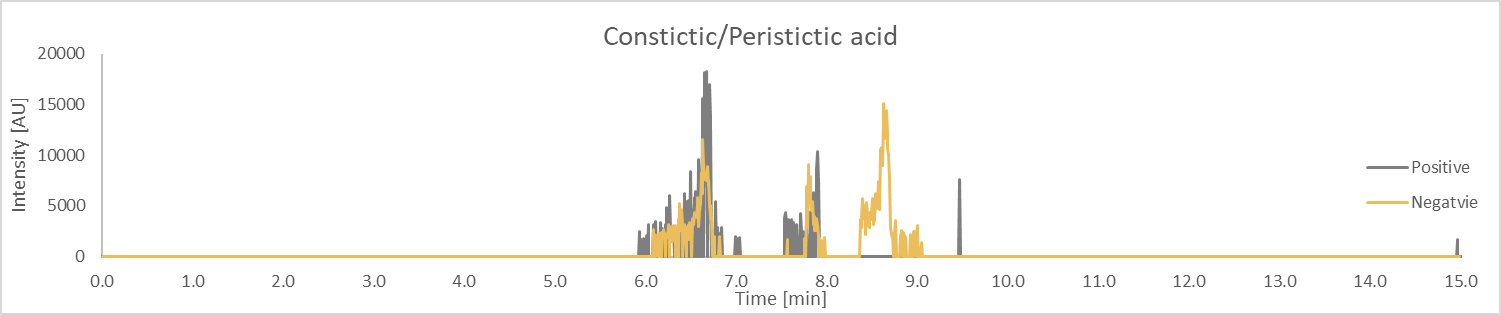 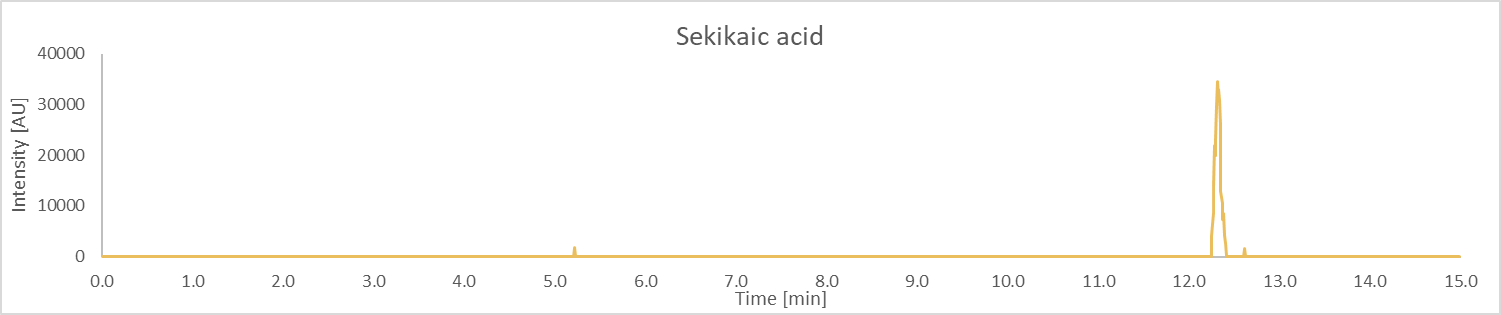 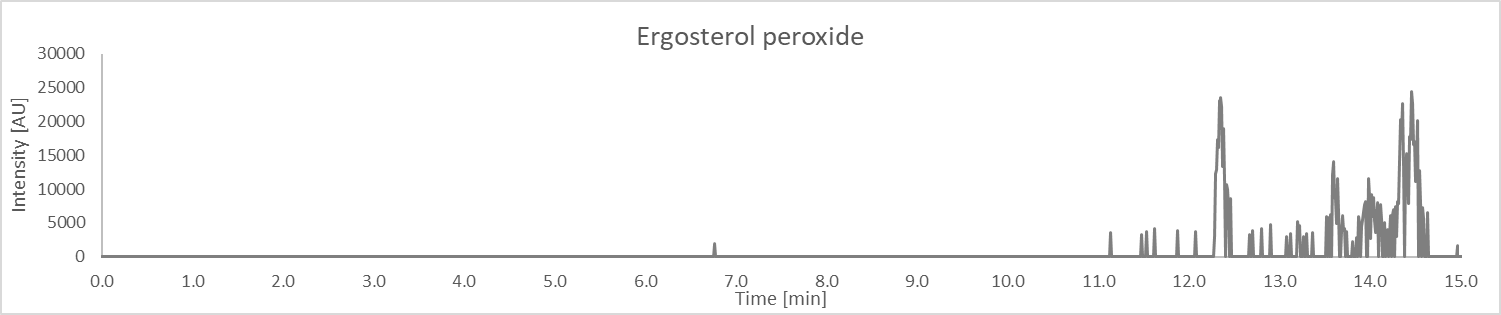 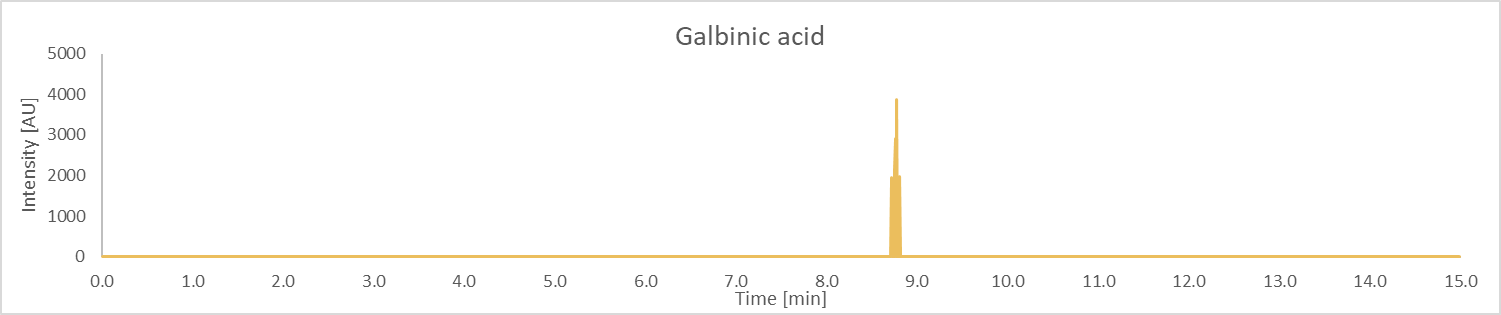 Structures of compounds in Table 1 Common Botanical NameCAS No.Lot No.Container IDNet WeightUsnea lichenSample storage condition until analysis-80 ℃UPLC-MS MethodUPLC-MS MethodUHPLC conditionsMass spectrometrySystem:  Waters AcquityColumn: Waters Acquity Ultra C18 (2.1 x 100 mm, 1.7 um)Mobile phase A: H2O + 0.1% FAMobile phase B: CH3CN + 0.1% FAFlow rate: 0.3 mL/minColumn temperature: 50 ℃GradientSystem:  Waters TQSIonization:  Electrospray (ESI)Polarity:  PositiveMain Interface:     · Nebulizing gas flow:  150 L/hr     · Heating gas flow:  500 L/hr     · Interface temperature:  150 ℃     · Capillary voltage:  2.5 kV     · Cone voltage:  50 VIon guide:     · Drying gas flow:  0.15 mL/min     · Desolvation line temperature: 500 ℃      · Heat block temperature:  
SRM dwell time:  CompoundConcentration in extract (mg/g)Atranorin2.419 ± 0.070p-coumaric acid0.560 ± 0.038Ellagic acid227.2 ± 2.8Gallic acid26.72 ± 0.32Usnic acid141.6 ± 1.6NameSupplierCAS NumberCatalog numberPurity %Batch/Lot numberAtranorinPhytolab479-20-984203-10mg>98%118154304p-coumaric acidSigma501-98-4C9008-1g>98%BCCF4731Ellagic acidSigma476-66-4E2250-1g>98%BCCF5486Gallic acidSigma149-91-7G7384-100g>97.5%SLCJ6385Usnic acidSigma7562-61-0329967-5g>98%MKCN5004CompoundLower limit of quantitation (LLOQ) ug/mLCalibration range (ug/mL)Number of Calibration PointsR2Concentration mg/g in extract (n = 3)Atranorin0.0010.001 – 2.18780.99912.419 ± 0.070Usnic acid0.0010.001 – 0.72970.9997141.6 ± 1.6Ellagic acid0.0030.003 – 19.68390.9979227.2 ± 2.8Gallic acid0.0810.081 – 19.68370.998926.72 ± 0.32p-coumaric acid0.0010.001 – 0.72970.99720.560 ± 0.038UHPLC conditionsMass spectrometer conditionsSystem: Thermo VanquishColumn: Waters Acquity Ultra C18 (1.7 um, 1.0 x 150 mm)Mobile phase A: H2O w/ 0.1% FAMobile phase B: ACN w/ 0.1% FAFlow rate: 0.100 mL/minColumn temperature: 55℃Gradient:System: Thermo Orbitrap Fusion LumosMode: ESIPolarity: positive/negativeMain-Interface:     · Interface voltage: 3500/2500     · Nebulizing gas flow: 25     · Heating gas flow: 5     · Interface temperature: 325 ℃     · Desolvation temperature: 350 ℃Ion guide:     · Drying gas flow: 1     · DL temperature: 350 ℃     · Heat block temperatureTable 1: Proposed identification of constituents of UsneaTable 1: Proposed identification of constituents of UsneaTable 1: Proposed identification of constituents of UsneaTable 1: Proposed identification of constituents of UsneaTable 1: Proposed identification of constituents of UsneaTable 1: Proposed identification of constituents of UsneaPeak No.RT (min)Exp. m/zMass accuracy 
(ppm)Proposed ID’s 
(Confirmed with Std in green)(Structure with correlated MS2 spectra in orange)(Most probable ID is blue)Molecular Formula110.79149.0598-0.67Cinnamic acidC9H8O2210.52373.0930-1.88AtranorinC19H18O831.12153.07592.61ArabitolC5H12O5412.40345.09691.45Usnic AcidC18H16O757.05387.0357-1.29Salazinic AcidC18H12O10612.04359.1136-1.67Barbatic AcidC19H20O7712.39709.1541-1.13Isousnic AcidC18H16O7810.47639.17080.78Secalonic AcidC32H30O1498.14373.0566-1.88Menegazziaic Acid/Protocetaric AcidC18H14O91010.06467.0988-2.14Gyrophoric AcidC24H20O101110.4487.19582.05Oxyphysodic AcidC26H30O91210.94375.3257-95.383-Ketocholanic AcidC24H38O3139.53274.27411.82N-LauryldiethanolamineC16H35NO21413.07339.25301.475,6-dihydroxy-8Z,11Z,14Z-eicosatrienoic acidC20H34O41511.33315.19541.907-Oxodehydroabietic acidC20H26O31613.58439.35711.14Oleanolic AcidC30H48O31713.9637.3046-3.14(132S, 17S, 18S)-132-hydroxy-20-chloro-ethylpheophorbide aC37H40N4O61810.41165.0548-1.21p-coumaric acidC9H8O3191.76171.0345-33.33Gallic acidC7H6O5209.2181.04950.00Caffeic acidC9H8O42110.08333.09690.00Evernic acidC17H16O7221.38353.08780.00Chlorogenic acidC16H18O9239371.041-0.54Norstictic acidC18H12O9249.32373.09160.54cryptostictinolideC19H16O82511.46373.12920.00Diffractic acidC20H22O7268.31387.0710.00Stictic acidC19H14O9278.08387.0722-0.26Cryptostictic acidC19H16O9289.35391.1021.02Squamatic acidC19H18O9296.65401.05120.25Constictic acid/Peristictic acidC19H14O103012.32417.1556-0.48Sekikaic acidC22H26O83112.35429.33610.47Ergosterol peroxideC28H44O3328.75429.0466-0.70Galbinic acidC20H14O11Table 3: HRMS product ions for the peaks of the botanical extractTable 3: HRMS product ions for the peaks of the botanical extractTable 3: HRMS product ions for the peaks of the botanical extractTable 3: HRMS product ions for the peaks of the botanical extractTable 3: HRMS product ions for the peaks of the botanical extractPeak No.RT (min)m/zProposed ID’s 
(Confirmed with Std in green)(Structure with correlated MS2 spectra in orange)(Most probable ID is blue)CAS IDProduct Ionsm/z           Rel. Int..110.79149.0598Cinnamic acid210.52373.0930Atranorin31.12153.0759Arabitol412.40345.0969Usnic Acid57.05387.0357Salazinic Acid612.04359.1136Barbatic Acid712.39709.1541Isousnic Acid810.47639.1708Secalonic Acid98.14373.0566Menegazziaic Acid/Protocetaric Acid1010.06467.0988Gyrophoric Acid1110.4487.1958Oxyphysodic Acid1210.94375.32573-Ketocholanic Acid139.53274.2741N-Lauryldiethanolamine1413.07339.25305,6-dihydroxy-8Z,11Z,14Z-eicosatrienoic acid1511.33315.19547-Oxodehydroabietic acid1613.58439.3571Oleanolic Acid1713.9637.3046(132S, 17S, 18S)-132-hydroxy-20-chloro-ethylpheophorbide a1810.41165.0548p-coumaric acid191.76171.0345Gallic acid209.2181.0495Caffeic acid2110.08333.0969Evernic acid221.38353.0878Chlorogenic acidn/a239371.041Norstictic acid249.32373.0916cryptostictinoliden/a2511.46373.1292Diffractic acid268.31387.071Stictic acid278.08387.0722Cryptostictic acid289.35391.102Squamatic acid296.65401.0512Constictic acid/Peristictic acidn/a3012.32417.1556Sekikaic acid3112.35429.3361Ergosterol peroxiden/a328.75429.0466Galbinic acidn/a